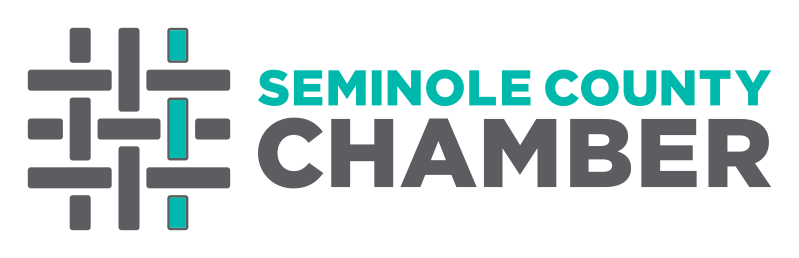 Chamber Executive Committee   Interest ApplicationPlease Print or TypeSubmit completed form to Rebekah Arthur, President/CEONo later than 5:00 PM Friday, March 29, 2024 at rarthur@seminolebusiness.org All information will be held confidential with the Chamber office and the Nominating Committee.Thank you for your interest in serving as a member of the SCC Executive Committee. This form will be reviewed by the Chamber’s Nominating Committee when creating a slate of candidates for the Executive Committee for the 2024-2025 FY. Required: Candidate must be current member of Board willing to commit to a minimum 1-year term, participate on a Chamber committee, participate in at least four Chamber programs/events and assist with fund development and membership sales. Preferred Candidates: Minimum 2 years of active involvement as a Chamber member, a decision maker in business and employed by a SCC business. Other: Maximum number of Executive Committee members from a single organization is one (1) voting member. In selecting nominees, the primary consideration will be Chamber involvement and potential contribution. The Chamber is a non-discriminatory organization. Full Name: ____________________________	Home Address: ____________________________Home Phone _________________________	Personal Cell Phone   ______________________Preferred E-Mail Address: ____________________________________________________________Employer/Company Name: ___________________________________________________________Company demographics: I represent (Small/Med sized Business, Large Business, Non Profit, Government entity):  ____________________________	Position/Title: _______________________Business Address:  __________________________________________________________________Business Phone   _____________________	Business Cell Phone ______________________Business Fax ________________________	Years of Chamber Membership: ______________PROFILE:Why do you wish to serve on the Chamber’s Executive Committee? __________________________________________________________________________________________________________________________________________________________________________________________________________________________________________________________________________________________________________Previous leadership positions with the Chamber? (Director, Committee Chair/Co Chair, Ambassador, etc. please list all with approximate dates served.)________________________________________________________________________________________________________________________________________________________________________________________________________________________________________________________________________What Chamber activities have you participated in during the 2021-2022 year?  (After Hours, Good Morning Seminole, Area Councils, Luncheons, etc.  Please list all.)________________________________________________________________________________________________________________________________________________________________________________________________________________________________________________________________________Key skills that I would contribute to the Chamber’s Executive Committee are; circle all that apply from the following or add your own:Financial/AccountingStrategic PlanningFundraising Marketing/Event ManagementPR/ MediaSalesNetworking within the communityPolitical issues/Governmental affairsEconomic Development Small Business Concern/ Entrepreneurship HRLegalTechnology Business Management Public Speaking___________________________________________________________________________________What other community organizations or Board involvement do you currently have? __________________________________________________________________________________________________________________________________________________________________________________________________________________________________________________________________________Additional Information:   ______________________________________________________________________________________________________________________________________________________________________________________________________________________________________*My company is a member of the Chamber in good standing: 			Yes 		No*I am willing to commit to a 1-year term of service if offered:			Yes 		No*I am willing to assist with at least four Chamber programs/events: 		Yes 		No*I am willing to assist the Chamber with fund development and membership:	Yes 		NoI am interested in serving as an officer during the 2024-2025 FY:			Yes		No		Which? Circle all that apply		Treasurer			SecretaryI am interested in ascending to Chamber Chair in 2025-2026:			Yes		NoApplicant Signature: _____________________________________________	Date:	____________Submit completed form to Rebekah Arthur, no later than 5:00 PM Friday, March 29, 2024 rarthur@seminolebusiness.org 